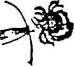 Λ.ΑΛΕΞΑΝΔΡΑΣ 171, ΑΘΗΝΑ, Τ.Κ. 11522, ΤΗΛ. – FAX : 2106409471, syllogos@agsavvas-hosp.grΑθήνα 12-02-2019Αρ. Πρωτ. 1868/Φ.1001/12-02-2019	ΑΝΑΚΟΙΝΩΣΗΣυναδέλφισσες /Συνάδελφοι,Άλλη μια φορά, ο διοικητής μας πρωτοστατεί στην αδικία. Πέρασαν δύο χρόνια από τον τελευταίο διαγωνισμό ΑΣΕΠ κι ενώ οι εργαζόμενοι της καθαριότητας βρίσκονται σε παράταση των συμβάσεών τους, ο διοικητής του νοσοκομείου μας βιάζεται να τους αντικαταστήσει!Στην απεργία που πραγματοποιήθηκε στις 3 Γενάρη και στην συνάντηση που έγινε με τον υπουργό Υγείας
 κ. Ξανθό, στην οποία παρευρέθηκε και η Γραμματέας του Συλλόγου μας, τέθηκε απ όλους τους παρευρισκόμενους το ζήτημα των συμβασιούχων, της καθαριότητας και ζητήθηκε να γίνει ενιαία παράταση, μέχρι το τέλος του 2019 για όλους και να πραγματοποιηθεί ενιαία προκήρυξη για την καθαριότητα των νοσοκομείων. Η απάντηση του Υπουργού, δεν ήταν δεσμευτική, αλλά τόνισε ότι θα εξεταστεί σοβαρά το συγκεκριμένο αίτημα και θα δοθεί απάντηση ώστε να υπάρξει λύση και ενιαία αντιμετώπιση για την προκήρυξη και τις προσλήψεις. Η Διοίκηση του νοσοκομείου «Ο Άγιος Σάββας» χωρίς να περιμένει τις σχετικές κινήσεις ή προεξοφλώντας την τελική απόφαση του Υπουργείου Υγείας επιταχύνει τις εσωτερικές διαδικασίες προκηρύσσοντας ΑΜΕΣΑ νέο διαγωνισμό για το νοσοκομείο.Είναι πολιτική απόφαση του Υπουργείου Υγείας η παραμονή των συμβασιούχων της καθαριότητας και θα την διεκδικήσουμε μαζί με όλους τους ελαστικά εργαζόμενους και τους μόνιμους μέσα στα νοσοκομεία μας!! 
Ο Διοικητής θα έπρεπε, να στέκεται δίπλα στους συναδέλφους αλλά και το σωματείο, να ζητά, και αυτός, την μονιμοποίησή τους κι όχι την αντικατάστασή τους, στέλνοντάς τους στο σπίτι και στην ανεργία!Όλοι και όλες θυμόμαστε τη δυσλειτουργία που υπήρχε το χρονικό διάστημα προσαρμογής των νέων εργαζομένων. Οι συνάδελφοι της καθαριότητας καλύπτουν πάγιες και διαρκείς ανάγκες για τις οποίες εκπαιδεύονται συνεχώς κι είναι ανώφελο για την εύρυθμη λειτουργία του νοσοκομείου και καταστροφικό για τις ζωές τους να ανακυκλώνεται η εργασία τους προσλαμβάνοντας νέους κάθε τόσο.Κανένας δεν θα απολυθεί! Η διαδικασία του διαγωνισμού θα ματαιωθεί!Το επιχείρημα της αντισυνταγματικότητας της παράτασης των συμβάσεων είναι πέρα για πέρα σαθρό. Χιλιάδες εργαζόμενοι επικουρικοί και ΟΑΕΔ έχουν κερδίσει μετά από τις κινητοποιήσεις μας ανανέωση των συμβάσεών τους 2 και 3 φορές, πολύ περισσότερο από ένα 24μηνο, που κι αυτό πάει να τους το στερήσει!!Μαζί με τους επικουρικούς γιατρούς που περιμένουν να ξανανοίξουν οι θέσεις τους, διεκδικούμε μαζικές και μόνιμες προσλήψεις. Δεν μας φτάνουν οι ελάχιστοι μόνιμοι που προσελήφθησαν, οι ανάγκες είναι πολλαπλάσιες. Θέλουμε συλλογικές συμβάσεις εργασίας όπου το επίδομα τέκνου και για τα βαρέα και ανθυγιεινά δεν θα δίνεται αναλογικά με τις ημέρες δουλειάς, επειδή αντιμετωπίζονται σαν ωρομίσθιοι κι ουσιαστικά τιμωρούνται όταν παίρνουν ρεπό. Οι εργαζόμενοι στην καθαριότητα δεν είναι εργαζόμενοι δεύτερης κατηγορίας που μαζί με όλους τους υπόλοιπους ελαστικά εργαζόμενους είναι εργαζόμενοι με ημερομηνία λήξης.Ο διαγωνισμός δεν θα προχωρήσει!!
ΚΛΙΜΑΚΩΝΟΥΜΕ ΤΟΝ ΑΓΩΝΑ ΜΑΣ ΜΕ ΣΤΑΣΗ ΕΡΓΑΣΙΑΣ ΤΗΝ ΔΕΥΤΕΡΑ 18 ΦΛΕΒΑΡΗ 6πμ – 3μμ ΚΑΙ ΣΥΓΚΕΝΤΡΩΣΗ ΣΤΟ ΥΠΟΥΡΓΕΙΟ ΥΓΕΙΑΣ 8.30πμΓΙΑ ΤΟ Δ.Σ. 	Ο ΠΡΟΕΔΡΟΣ		   				   		       Η Γ. ΓΡΑΜΜΑΤΕΑΣ ΚΩΣΤΑΣ ΚΑΤΑΡΑΧΙΑΣ			   			           ΚΑΤΕΡΙΝΑ ΠΑΤΡΙΚΙΟΥ	